"Huzurlu Üniversite, Kaliteli Eğitim, Aydınlık Gelecek”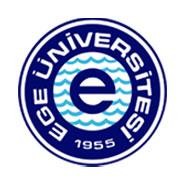 HASSAS GÖREV ENVANTERİ FORMU (Ek-2)Adres	:	Ege Üniversitesi Rektörlüğü 35040 Gençlik Cad. No:12 Bornova / İZMİRTelefon	:İnternet Adresi	:E-Posta	:0232 311 21 24 – 311 43 26www.ege.edu.tr personeldb@mail.ege.edu.trSayfa 1 / 1HARCAMA BİRİMİ : Ege Üniversitesi Tıp FakültesiALT BİRİM	: Tıbbi Biyokimya Anabilim DalıSıra NoHassas GörevlerHassas Görevin Yürütüldüğü BirimSorumlu Birim AmiriRiskler (Görevin Yerine Getirilmemesinin Sonuçları)1Anabilim Dalı Akademik Kurulu Toplantısının Yürütülmesi İşlemleriTıbbi Biyokimya Anabilim Dalı Anabilim Dalı Başkanı  -Kurumsal İtibar Kaybı,-Kamu Zararı,-Görev Aksaması,-Hak kaybı,-Eğitim-öğretimdeaksaklıkların yaşanması,2Anabilim Dalı Akademik Kurul Kararı İşlemleriTıbbi Biyokimya Anabilim DalıAnabilim Dalı Başkanı -Kurumsal İtibar Kaybı,-Kamu Zararı,-Görev Aksaması,-Hak kaybı,-Zaman Kaybı,-Eğitim-öğretimdeaksaklıkların yaşanması,3Anabilim Dalı Ders Programının Belirlenmesi İşlemleriTıbbi Biyokimya Anabilim DalıAnabilim Dalı Başkanı -Hak kaybı,-Ders programlarının zamanında belirlenememesi,-Eğitim-öğretimdeaksaklıkların yaşanması,4Anabilim Dalı Ders Görevlendirme  İşlemleriTıbbi Biyokimya Anabilim DalıAnabilim Dalı Başkanı -Hak kaybı,-Ders programlarının zamanında belirlenememesi,-Eğitim-öğretimdeaksaklıkların yaşanması,5.Anabilim Dalı Norm Kadro Tespit İşlemleriTıbbi Biyokimya Anabilim DalıAnabilim Dalı Başkanı -Kurumsal itibar kaybı,-Mali ve özlük hak kaybı,-Kamu zararı,-Eğitim-öğretimde aksaklıkların yaşanması,6.Görev Süresi Uzatma İşlemleriTıbbi Biyokimya Anabilim DalıAnabilim Dalı Başkanı -Kurumsal itibar kaybı,-Mali ve özlük hak kaybı,-Kamu zararı,-Eğitim-öğretimde aksaklıkların yaşanması,7.Sınav    Takviminin  Hazırlaması ve Yürütülmesi İşlemleriTıbbi Biyokimya Anabilim DalıAnabilim Dalı Başkanı-Hak kaybı,-Eğitim-öğretimdeaksaklıkların yaşanması,8.Danışman Atama İşlemleriTıbbi Biyokimya Anabilim DalıAnabilim Dalı Başkanı -Hak kaybı,-Eğitim-öğretimdeaksaklıkların yaşanması,9.Tez Sınavı İşlemleriTıbbi Biyokimya Anabilim DalıAnabilim Dalı Başkanı -Kurumsal itibar kaybı,-Hak kaybı,-Eğitim-öğretimde aksaklıkların yaşanması,10.Anabilim Dalındaki Tıpta Uzmanlık Öğrencisi sayıları, Başarı Durumları ve Mezun Sayılarının Tespitinin YapılmasıTıbbi Biyokimya Anabilim DalıAnabilim Dalı Başkanı -Kurumsallaşmanın Gecikmesi,-Güven ve Kurum İtibar Kaybı,11.Anabilim Dalı Faaliyet, Stratejik Plan, Performans KriterlerininHazırlanması İşlemleriTıbbi Biyokimya Anabilim DalıAnabilim Dalı Başkanı -Kurumsallaşmanın Gecikmesi,-Güven ve Kurum İtibar Kaybı,12.Anabilim Dalı Başkanlığı Seçim İşlemleriTıbbi Biyokimya Anabilim DalıAnabilim Dalı Başkanı -Kurumsal itibar kaybı,-Hak kaybı,13Anabilim Dalı’yla ilgili resmi yazışmalarTıbbi Biyokimya Anabilim DalıAnabilim Dalı Başkanı -Kurumsallaşmanın Gecikmesi,-Güven ve Kurum İtibar Kaybı,  - Görev aksaması  - Birimin işleyişinin aksaması  - Birimin itibar kaybı  - Eğitim-öğretimde aksaklıkların yaşanması14Araştırma ile ilgili FaaliyetlerTıbbi Biyokimya Anabilim DalıAnabilim Dalı Başkanı  -Birim İtibar kaybı, -Görevin aksaması,15Anabilim Dalı Başkanlığına ait Resmi Evrakların Arşivlenmesi İşlemleriTıbbi Biyokimya Anabilim DalıAnabilim Dalı Başkanı -Kamu zararına sebebiyet,-İtibar kaybı,-Hak mağduriyeti-Görev Aksaması,16Anabilim Dalı Personelinin Yıllık İzin İşlemleriTıbbi Biyokimya Anabilim DalıAnabilim Dalı Başkanı -İşlerin aksaması,-Hak kaybı,-Birim itibar kaybı,17Anabilim Dalı Personelinin Özlük İşlemleriTıbbi Biyokimya Anabilim DalıAnabilim Dalı Başkanı -İşlerin aksaması,-Hak kaybı,-Birim itibar kaybı,18Kanun, Yönetmelik ve Mevzuatların Takibi ve UygulanmaİşlemleriTıbbi Biyokimya Anabilim DalıAnabilim Dalı Başkanı-İş, zaman, hak, kurumsal güven ve itibar kaybı,-Yanlış işlem,-Kaynak israfı,-Görevin aksaması,HAZIRLAYANAnabilim Dalı BaşkanıONAYLAYANDekan